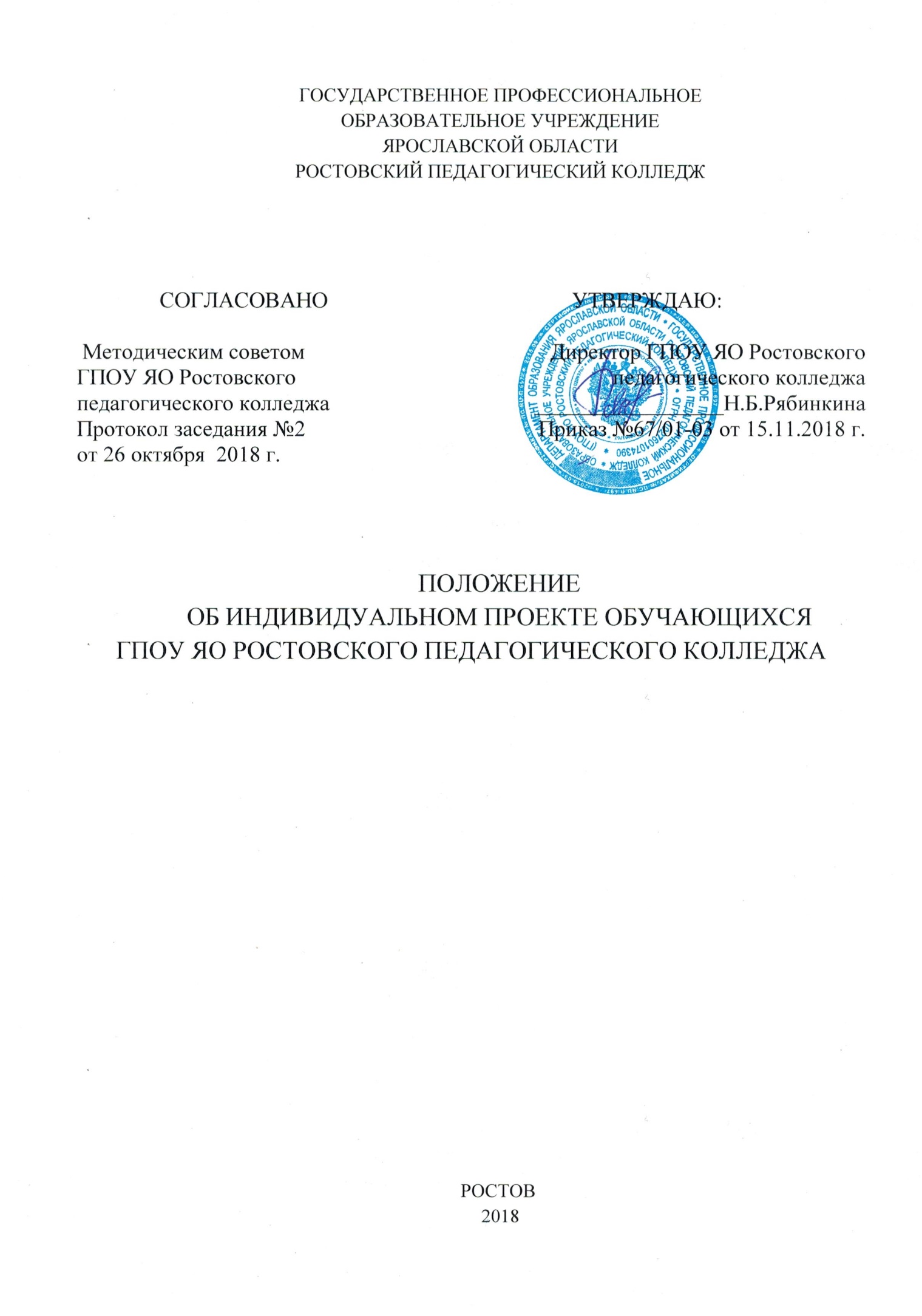 I. Общие положенияНастоящее Положение определяет порядок организации деятельности обучающихся по выполнению индивидуального проекта в Государственном профессиональном образовательном учреждении Ярославской области Ростовский педагогический колледж (далее - колледж).Настоящее Положение разработано в соответствии со следующими нормативными документами:Федеральным законом Российской Федерации от 29 декабря 2012 г. № 273- ФЗ «Об образовании в Российской Федерации» (с изменениями от 2017);Порядком организации и осуществления образовательной деятельности по образовательным программам среднего профессионального образования, утвержденного приказом Министерства образования и науки Российской Федерации от 14 июня 2013 г. № 464; приказом Минобрнауки России от 15 декабря 2014 года №1580 «О внесении изменений в порядок организации и осуществления образовательной деятельности по образовательным программам среднего профессионального образования, утвержденный Приказом Министерства образования и науки Российской Федерации от 14 июня 2013 г. № 464»;Федеральным государственным образовательным стандартом среднего общего образования (далее - ФГОС СОО), утверждённым приказом Минобрнауки России от 17 мая 2012 г. № 413;приказом Минобрнауки России от 29 декабря 2014 г. №1645 «О внесении изменений в приказ Министерства образования и науки Российской Федерации от 17 мая 2012 г. №413 «Об утверждении федерального государственного образовательного стандарта среднего (полного) общего образования»;Федеральными государственными образовательными стандартами среднего профессионального образования (далее - ФГОС СПО) по специальностям:44.02.01 Дошкольное образование;44.02.02 Преподавание в начальных классах;44.02.03 Педагогика дополнительного образования;39.02.01 Социальная работа;09.02.05 Прикладная информатика (по отраслям);Письмом Минобрнауки России от 19.12.2014 № 06-1225 «О направлении рекомендаций по организации получения среднего общего образования в пределах освоения образовательных программ среднего профессионального образования на базе основного общего образования с учетом требований федеральных государственных образовательных стандартов и получаемой профессии или специальности среднего профессионального образования».Индивидуальный проект представляет собой особую форму организации деятельности обучающихся (учебное исследование или учебный проект).Индивидуальный проект выполняется обучающимся самостоятельно под руководством преподавателя по выбранной теме в рамках одного или нескольких изучаемых общеобразовательных учебных предметов. Индивидуальный проект выполняется обучающимися 1-х курсов в рамках учебного времени, специально отведенного учебным планом, и должен быть представлен в виде завершенного учебного исследования или разработанного проекта: информационного, исследовательского, практико-ориентированного.Выполнение индивидуального проекта обязательно для каждого обучающегося, его невыполнение равноценно получению неудовлетворительной оценки.Результаты выполнения индивидуального проектаРезультаты выполнения индивидуального проекта должны отражать:сформированность навыков коммуникативной, учебно-исследовательской деятельности, критического мышления;способность к инновационной, аналитической, творческой, интеллектуальной деятельности;сформированность основ проектной деятельности, а также самостоятельного применения приобретенных знаний и способов действий при решении различных задач, используя знания одного или нескольких учебных предметов или предметных областей;способность постановки цели и формулирования гипотезы исследования, планирования работы, отбора и интерпретации необходимой информации, структурирования аргументации результатов исследования на основе собранных данных, презентации результатов.Результат проектной деятельности должен иметь практическую направленность.Результатом (продуктом) проектной деятельности может быть любая из следующих работ:письменная работа объемом от 10 до 20 листов (реферат, аналитические материалы, обзорные материалы, отчеты о проведенных исследованиях, стендовый доклад.);материальный объект, макет, иное конструкторское изделие;мультимедийные продукты  (веб-страница, видеоролик, сайт, игра, мультимедийная презентация).Организация проектной деятельностиПроектная деятельность является обязательной частью учебной деятельности студентов, обучающихся по ФГОС СОО и ФГОС СПО.Для организации проектной деятельности каждый преподаватель общеобразовательных учебных предметов определяет тематику проектов по своему предмету (от 5 до 10 тем).Темы проектов рассматриваются на заседаниях ЦК и отражаются в рабочих программах общеобразовательных учебных предметов.Обучающиеся сами выбирают тему проекта и руководителя.Руководителем проекта является преподаватель, координирующий проект.Заведующий по учебно-методической работе контролирует формирование проектных групп на основе списков студентов 1-х курсов и координируют действия руководителей проектов.Классный руководитель контролирует занятость обучающихся в проектной деятельности.Защита индивидуальных проектов проводится публично в соответствие с графикомЭтапы и сроки работы над проектомВ процессе работы над проектом студенты 1-х курсов под контролем руководителя планирует свою деятельность по этапам: подготовительный, основной, заключительный.Подготовительный этап (ноябрь-декабрь): выбор темы и руководителя проекта.Основной этап (февраль-март): совместно с педагогом разрабатывается план реализации проекта, сбор и изучение литературы, отбор и анализ информации, выбор способа представления результатов, оформление работы, предварительная проверка руководителем проекта.Заключительный этап (апрель): защита проекта.Требования к структуре и оформлению индивидуального проекта5.1. Индивидуальный проект состоит из титульного листа,  паспорта проекта (Приложение 1), пояснительной записки (Приложение 2), и продукта проектной деятельности.5.2. Подготовленная учащимся пояснительная записка должна быть объемом не более трех страниц с указанием для всех проектов: а) проблемы, её актуальности, гипотезы (для исследовательского проекта), цели и задач проекта, назначения проекта; б) краткого описания способов выполнения проекта, полученных результатов; в) краткое описание и назначение  продукта проектной деятельности; г)списка использованных источников. 5.3. Каждый индивидуальный проект сопровождается отзывом научного руководителя, который содержит краткую характеристику работы учащегося в ходе выполнения проекта. (Приложение 3) 5.4. Необходимо соблюдение разработчиком проекта норм и правил цитирования, ссылок на различные источники (Приложение 4).  В случае заимствования текста работы (плагиата) без указания ссылок на источник проект к защите не допускается. Требования к защите проекта6.1 Защита проекта происходит публично в сроки определенные графиком защиты.6.2. Студент должен использовать мультимедийные формы для представления своего проекта.6.3. Результаты выполнения проекта оцениваются по итогам рассмотрения комиссией представленного продукта с краткой пояснительной запиской, презентации учащегося и отзыва руководителя (Приложение 5) 6.4. На защите могут присутствовать представители администрации,  преподаватели, классный руководитель, родители. Критерии оценки индивидуального проектаВывод об уровне сформированности навыков проектной деятельности делается на основе оценки всей совокупности основных элементов проекта по каждому из четырех критериев:способность к самостоятельному приобретению знаний и решению проблем, проявляющаяся в умении поставить проблему и выбрать адекватные способы ее решения, включая поиск и обработку информации, формулировку выводов и/или обоснование и реализацию/апробацию принятого решения, обоснование и создание модели, прогноза, макета, объекта, творческого решения и т.п. Данный критерий в целом включает оценку сформированности познавательных учебных действий;сформированность предметных знаний и способов действий, проявляющаяся в умении раскрыть содержание работы, грамотно и обоснованно в соответствии с рассматриваемой проблемой/темой использовать имеющиеся знания и способы действий;сформированность регулятивных действий, проявляющаяся в умении самостоятельно планировать и управлять своей познавательной деятельностью во времени, использовать ресурсные возможности для достижения целей, осуществлять выбор конструктивных стратегий в трудных ситуациях;сформированность коммуникативных действий, проявляющаяся в умении ясно изложить и оформить выполненную работу, представить ее результаты, аргументированно ответить на вопросы.По каждому из критериев вводятся количественные показатели, характеризующие полноту проявления навыков проектной деятельности. При этом максимальная оценка по каждому критерию не превышает 3 баллов (Таблица 1)Таблица 1Критерии оценки индивидуального проекта Оценивание проекта осуществляется на основании совокупности баллов, поставленных руководителем проекта и членами комиссии.Приложение 1Образец оформления титульного листа индивидуального проектаГОСУДАРСТВЕННОЕ ПРОФЕССИОНАЛЬНОЕ ОБРАЗОВАТЕЛЬНОЕ УЧРЕЖДЕНИЕЯРОСЛАВСКОЙ ОБЛАСТИРОСТОВСКИЙ ПЕДАГОГИЧЕСКИЙ КОЛЛЕДЖИНДИВИДУАЛЬНЫЙ ИНФОРМАЦИОННЫЙ (указывается тип проекта) ПРОЕКТ ПО МАТЕМАТИКЕ (указывается учебная дисциплина)ЗОЛОТОЕ СЕЧЕНИЕ В АРХИТЕКТУРЕ Выполнила: Иванова Ирина ИвановнаСпециальность 09.02.05 Прикладная информатика (по отраслям)Курс I    группа 15Руководитель: преподаватель Тюрина Надежда НиколаевнаРОСТОВ 2018ПАСПОРТ ПРОЕКТА (на отдельной странице)Приложение 2ПОЯСНИТЕЛЬНАЯ ЗАПИСКА Пояснительная записка должна быть объемом не более трех страниц с указанием для всех проектов: а) проблемы, её актуальности, гипотезы (для исследовательского проекта), цели и задач проекта, назначения проекта; б) краткого описания способов выполнения проекта, полученных результатов; в) краткое описание и назначение  продукта проектной деятельности; г) списка использованных источников.ГПОУ СПО Ростовский педагогический колледж              Приложение 3ОТЗЫВ НАУЧНОГО РУКОВОДИТЕЛЯна индивидуальный проект студента(-ки) ___________ группыСпециальности ________________________________________________________________ 			(код и наименование специальности)_______________________________________________________________________________
						(ФИО студента)на тему:________________________________________________________________________	_____________________________________________________________________________Оценка показателей Выводы __________________________________________________________________(соответствие требованиям, предъявляемым к данному типу работ)Рекомендации_____________________________________________________________________________(рекомендовано/не рекомендовано к защите)«_________»__________________20____г.________________________/_____________(ФИО научного руководителя/ подпись) Приложение 4Примеры оформления списка литературыПредставленные примеры основаны на правилах составления и оформления библиографии по новому ГОСТу Р 7.0.5 – 2008, введенному для использования с 1 января 2009 года.Книги одного, двух или трех авторовАндреева Г.М. Социальная психология: учебник для высших учебных заведений. – 5-е изд., испр. И доп. – М.: Аспект Пресс, 2006. – 363 с.Пугачев В.П., Соловьев А.И. Введение в политологию: учебник для студ. Вузов. -4-е изд., перераб. И доп. – М.: Аспект-Пресс, 2003. – 477 с.Сапронов Ю.Г., Сысоев А.Б., Шахбазян В.А. Безопасность жизнедеятельности: учеб. Пособие для студ. Среднего проф. Образования. – М: Академия, 2003. – 320 с.Внимание! 1. Если в источнике один, два и три автора, они указываются в начале описания, через запятую.2. Вид документа – учебник, учебное пособие, монография, сборник трудов и т.д. помещается после названия, отделяясь двоеточием. Пробела перед двоеточием нет.Книга, имеющая более трех авторовОсновы теории коммуникации: учебник / М.А.Василик, М.С. Вершинина, В.А. Павлов [и др.] / под ред. М.А.Василика. – М.: Гардарики, 2000. – 615 с.Внимание!Если авторов источника более трех, то описание начинается с названия, а три первых автора указываются после косой черты. Если указано, под чьей редакцией документ, то так же отражают после еще одной косой черты.Книга без указания авторов на титульном листеИнформатика. Базовый курс: учеб. Пособие для студ. Техн. Вузов / под ред. С.В.Симоновича. – 2-е изд. – СПб.: Питер, 2004. – 640 с.История: учеб. Пособие для студ. Среднего спец. Учеб. Заведения / П.С.Самыгин [и др.]; отв. Ред. П.С.Самыгин. – 2-е изд. – Ростов н/Д: Феникс, 2003. – 480 с.Словари, справочникиФилософский энциклопедический словарь / под ред. Е.Ф. Губского. – М: Инфра-М, 2004.- 578 с.Вечканов Г.С. Микро- и макро экономика: энциклопедический словарь. – СПб.: Лань, 2000. – 352 с.Электронные ресурсыБольшая энциклопедия Кирилла и Мефодия [Электронный ресурс] / 2 электрон, опт. Диска (СО-RОМ): зв., цв. – 5-е изд. – Электрон, текст дан. – М.: Большая Российская энциклопедия, 2003.Бахтин М.М. Творчество Франсуа Рабле и народная культура средневековья и Ренессанса. – 2-е изд. – М: Худож. Лит., 1990. – 543 с. [Электронный ресурс]. URL:http//www.philosophy.ru/librari/bahtin/rable_ftn1 (дата обращения: 05.10.2008).Внимание! В список литературы электронные ресурсы включаются в общий список, и поэтому следует указывать обозначение материалов для электронных ресурсов – [Электронный ресурс]. В описании ресурса приводят сведения, необходимые для поиска и характеристики технических спецификаций электронного ресурса. Сведения приводят в следующей последовательности: системные требования, сведения об ограничении доступности, дату обновления документа или его части, электронный адрес, дату обращения к документу. Электронный адрес и дату обращения к документу приводят всегда. Дата обращения к документу – та дата, когда человек, составляющий ссылку, данный документ открывал, и этот документ был доступен. Системные требования приводят в том случае, когда для доступа к документу нужно специальное программное обеспечение, например Acrobat Reader или Power Point и т.п. Сведения ограничения доступа приводят в том случае, если доступ к документу возможен, например, из какого-то конкретного места (локальной сети, организации, для сети которой доступ открыт), только для зарегистрированных пользователей и т.п. В описании в таком случае указывают: «Доступ из …», «Доступ для зарегистрированных пользователей» и др. Если доступ свободен, то в сведениях не указывают ничего.Статьи из книги, журнала или другого разового изданияВойскунский А.Е. Метафоры Интернета // Вопросы философии. – 2001. -№11. – с.64-79.Ригина Г. Вокальная импровизация в первом классе // Музыкальное воспитание в школе / под ред. О.А.Апраксина. – М.: Музыка, 1978. – вып. 13. – с. 66-76.Внимание! 1. При описании статьи из журнала указывается год, а затем номер журнала, указываются страницы, на которых опубликована статья.2. Если имеется указание на выпуск, том, часть и т.д., то они следуют после года издания.Приложение 5ГПОУ СПО Ростовский педагогический колледжОценочный лист (с приложением) результатов выполнения и защиты курсовой работы _____________группыСпециальность________________________________________________________________________________(код и название)Шкала перевода итоговой суммы баллов в отметку						1. Способность к самостоятельному приобретению знаний и решению проблем1. Способность к самостоятельному приобретению знаний и решению проблемКритерий 1.1. Поиск, отбор и адекватное использование информации БаллыРабота содержит незначительный объем подходящей информации из ограниченного числа однотипных источников1Работа содержит достаточный объем подходящей информации из однотипных источников 2Работа содержит достаточно полную информацию из разнообразных источников 3Критерий 1.2. Постановка проблемы БаллыПроблема сформулирована, План действий фрагментарный. Гипотеза отсутствует (для исследовательских проектов)1Проблема сформулирована, обоснована, но план действий не полный,  выдвинута гипотеза (для исследовательских проектов)2Проблема сформулирована, обоснована, дан подробный план действий, выдвинута гипотеза (гипотезы) (для исследовательских проектов)3Критерий 1.3. Актуальность и значимость темы проекта БаллыАктуальность темы проекта и её значимость для студента обозначены фрагментарно на уровне утверждений1Актуальность темы проекта и её значимость для студента обозначены на уровне утверждений, приведены основания2Актуальность темы проекта и её значимость раскрыты и обоснованы исчерпывающе, тема имеет актуальность и значимость не только для студента, но и для колледжа, города, социума3Критерий 1.4. Анализ степени самостоятельности в ходе выполнения работы, формулировании выводов и перспектив БаллыПланирует ход выполнения работы, формулирует необходимые выводы, намечает перспективы работы с помощью научного руководителя1Самостоятельно планирует ход выполнения работы, формулирует необходимые выводы, намечает перспективы работы с помощью научного руководителя2Самостоятельно планирует ход выполнения работы, формулирует необходимые выводы, намечает перспективы работы3Критерий 1.5. Личная заинтересованность автора, творческий подход к работе  БаллыРабота шаблонная. Автор проявил незначительный интерес к теме проекта, не использовал возможности творческого подхода1Работа самостоятельная, демонстрирующая серьезную заинтересованность автора, предпринята попытка представить личный взгляд на тему проекта, применены элементы творчества2Работа отличается творческим подходом, собственным оригинальным отношением автора к идее проекта3Критерий 1.6. Полезность и востребованность продукта Баллы Проектный продукт полезен после доработки, круг лиц, которыми он может быть востребован, указан неявно1Проектный продукт полезен, круг лиц, которыми он может быть востребован указан. Названы потенциальные потребители и области использования продукта.2Продукт полезен. Указан круг лиц, которыми он будет востребован. Сформулированы рекомендации по использованию полученного продукта, спланированы действия по его продвижению32. Сформированность предметных знаний и способов действий2. Сформированность предметных знаний и способов действийКритерий 2.1. Соответствие выбранных способов работы цели и содержанию проекта БаллыЧасть используемых способов работы не соответствует теме и цели проекта, цели могут быть до конца не достигнуты1Использованные способы работы соответствуют теме и цели проекта, но являются недостаточными 2Способы работы достаточны и использованы уместно и эффективно, цели проекта достигнуты3Критерий 2.2. Глубина раскрытия темы проекта БаллыТема проекта раскрыта фрагментарно1Тема проекта раскрыта, автор показал знание темы в рамках учебной дисциплины2Тема проекта раскрыта исчерпывающе, автор продемонстрировал глубокие знания, выходящие за рамки учебной дисциплины3Критерий 2.3.  Качество проектного продукта Баллы Проектный продукт не соответствует большинству требований качества (эстетика, удобство использования, соответствие заявленным целям)1Продукт не полностью соответствует требованиям качества2Продукт полностью соответствует требованиям качества (эстетичен, удобен в использовании, соответствует заявленным целям)3Критерий 2.4. Использование средств наглядности, технических средств Баллы  Средства наглядности, в т.ч. ТСО используются фрагментарно, не выдержаны основные требования к дизайну презентации1Средства наглядности, в т.ч. ТСО используются, выдержаны основные требования к дизайну презентации, отсутствует логика подачи материала, нет согласованности между презентацией и текстом доклада2Средства наглядности, в т.ч. ТСО используются, выдержаны основные требования к дизайну презентации, подача материала логична, презентация и текст доклада полностью согласованы33. Сформированность регулятивных действий3. Сформированность регулятивных действийКритерий 3.1. Соответствие требованиям оформления письменной части БаллыПредприняты попытки оформить работу в соответствии с установленными правилами, придать ей соответствующую структуру 1Работы оформлена с опорой на установленные правилами порядок и четкую структуру, допущены незначительные ошибки в оформлении2Работа отличается четким и грамотным оформлением в точном соответствии с установленными правилами3Критерий 3.2.  Постановка цели и задач, планирование способов их достижения БаллыЦель и задачи сформулированы, обоснованы, но не указаны способы их достижения1Цель и задачи сформулированы, обоснованы, способы их достижения указаны частично2Цель и задачи сформулированы, обоснованы, способы их достижения указаны в полном объеме3Критерий 3.3. Сценарий защиты (логика изложения), грамотное построение доклада Баллы Тема и содержание проекта раскрыты фрагментарно, дано сравнение ожидаемого и полученного результатов1Тема и содержание проекта раскрыты, представлен развернутый обзор работы по достижению целей, заявленных в проекте2Тема и содержание проекта раскрыты. Представлен анализ ситуаций, складывавшихся в ходе работы, сделаны необходимые выводы, намечены перспективы работы3Критерий 3.4. Соблюдение регламента защиты (не более 5-7 мин.) и степень воздействия на аудиторию Баллы Материал изложен с учетом регламента, однако автору не удалось заинтересовать аудиторию1Автору удалось вызвать интерес аудитории, но он вышел за рамки регламента2Автору удалось вызвать интерес аудитории и уложиться в регламент34. Сформированность коммуникативных действий4. Сформированность коммуникативных действийКритерий 4.1. Четкость и точность, убедительность и лаконичность, культура речи Баллы содержание всех элементов выступления дают представление о проекте; присутствуют грубые ошибки в культуре речи, наблюдаются немотивированные отступления от заявленной темы в ходе выступления1содержание всех элементов выступления дают представление о проекте; присутствует незначительные ошибки в культуре речи, немотивированные отступления от заявленной темы в ходе выступления отсутствуют2содержание всех элементов выступления дают представление о проекте; наблюдается правильность речи; точность устной и письменной речи; четкость речи, лаконичность, немотивированные отступления от заявленной темы в ходе выступления отсутствуют3Критерий 4.2 Умение отвечать на вопросы, умение защищать свою точку зрения Баллы Ответы на поставленные вопросы однословные, неуверенные. Автор не может защищать свою точку зрения1Автор уверенно отвечает на поставленные вопросы, но не до конца обосновывает свою точку зрения2Автор проявляет хорошее владение материалом, уверенно отвечает на поставленные вопросы, доказательно и развернуто обосновывает свою точку зрения3Критерий 4.3. Умение осуществлять сотрудничество в процессе работы над проектом Баллы Работает в группе сверстников, оказывает взаимопомощь, задает вопросы, необходимые для организации собственной деятельности1Работает в группе сверстников, оказывает взаимопомощь, выстраивает продуктивное взаимодействие со сверстниками и взрослыми. Может брать инициативу на себя.2Организует учебное сотрудничество со сверстниками и взрослыми, самостоятельно определяет цели и функции участников, успешно справляется с конфликтными ситуациями внутри группы3ФИО студентаФИО научного руководителяПроблемаНазвание проектаУчебный предметТип проектаЦель проектаЗадачи проектаПредполагаемый продукт проектаЭтапы работы над проектомПоказатели Баллы1. Способность к самостоятельному приобретению знаний и решению проблем1. Способность к самостоятельному приобретению знаний и решению проблемКритерий 1.1. Поиск, отбор и адекватное использование информацииРабота содержит незначительный объем подходящей информации из ограниченного числа однотипных источников1Работа содержит достаточный объем подходящей информации из однотипных источников 2Работа содержит достаточно полную информацию из разнообразных источников 3Критерий 1.4. Анализ степени самостоятельности в ходе выполнения работы, формулировании выводов и перспектив Планирует ход выполнения работы, формулирует необходимые выводы, намечает перспективы работы с помощью научного руководителя1Самостоятельно планирует ход выполнения работы, формулирует необходимые выводы, намечает перспективы работы с помощью научного руководителя2Самостоятельно планирует ход выполнения работы, формулирует необходимые выводы, намечает перспективы работы32. Сформированность предметных знаний и способов действийКритерий 2.1. Соответствие выбранных способов работы цели и содержанию проектаЧасть используемых способов работы не соответствует теме и цели проекта, цели могут быть до конца не достигнуты1Использованные способы работы соответствуют теме и цели проекта, но являются недостаточными 2Способы работы достаточны и использованы уместно и эффективно, цели проекта достигнуты3Критерий 2.2. Глубина раскрытия темы проекта Тема проекта раскрыта фрагментарно1Тема проекта раскрыта, автор показал знание темы в рамках учебной дисциплины2Тема проекта раскрыта исчерпывающе, автор продемонстрировал глубокие знания, выходящие за рамки учебной дисциплины34. Сформированность коммуникативных действий4. Сформированность коммуникативных действийКритерий 4.3. Умение осуществлять сотрудничество в процессе работы над проектом Работает в группе сверстников, оказывает взаимопомощь, задает вопросы, необходимые для организации собственной деятельности1Работает в группе сверстников, оказывает взаимопомощь, выстраивает продуктивное взаимодействие со сверстниками и взрослыми. Может брать инициативу на себя.2Организует учебное сотрудничество со сверстниками и взрослыми, самостоятельно определяет цели и функции участников, успешно справляется с конфликтными ситуациями внутри группы3Итого Показатели сформированности ПК, ОКОценка членов комиссииОценка членов комиссииОценка членов комиссииОценка членов комиссииОценка членов комиссииОценка членов комиссииОценка членов комиссииОценка членов комиссииОценка членов комиссииОценка членов комиссииОценка членов комиссииОценка членов комиссииПоказатели сформированности ПК, ОК1. Способность к самостоятельному приобретению знаний и решению проблем1. Способность к самостоятельному приобретению знаний и решению проблем1. Способность к самостоятельному приобретению знаний и решению проблем1. Способность к самостоятельному приобретению знаний и решению проблем1. Способность к самостоятельному приобретению знаний и решению проблем1. Способность к самостоятельному приобретению знаний и решению проблем1. Способность к самостоятельному приобретению знаний и решению проблем1. Способность к самостоятельному приобретению знаний и решению проблем1. Способность к самостоятельному приобретению знаний и решению проблем1. Способность к самостоятельному приобретению знаний и решению проблем1. Способность к самостоятельному приобретению знаний и решению проблем1. Способность к самостоятельному приобретению знаний и решению проблем1. Способность к самостоятельному приобретению знаний и решению проблемКритерий 1.2. Постановка проблемыКритерий 1.3. Актуальность и значимость темы проектаКритерий 1.5. Личная заинтересованность автора, творческий подход к работе  Критерий 1.6. Полезность и востребованность продукта2. Сформированность предметных знаний и способов действий2. Сформированность предметных знаний и способов действий2. Сформированность предметных знаний и способов действий2. Сформированность предметных знаний и способов действий2. Сформированность предметных знаний и способов действий2. Сформированность предметных знаний и способов действий2. Сформированность предметных знаний и способов действий2. Сформированность предметных знаний и способов действий2. Сформированность предметных знаний и способов действий2. Сформированность предметных знаний и способов действий2. Сформированность предметных знаний и способов действий2. Сформированность предметных знаний и способов действий2. Сформированность предметных знаний и способов действийКритерий 2.3.  Качество проектного продуктаКритерий 2.4. Использование средств наглядности, технических средств3. Сформированность регулятивных действий3. Сформированность регулятивных действий3. Сформированность регулятивных действий3. Сформированность регулятивных действий3. Сформированность регулятивных действий3. Сформированность регулятивных действий3. Сформированность регулятивных действий3. Сформированность регулятивных действий3. Сформированность регулятивных действий3. Сформированность регулятивных действий3. Сформированность регулятивных действий3. Сформированность регулятивных действий3. Сформированность регулятивных действийКритерий 3.1. Соответствие требованиям оформления письменной части Критерий 3.2.  Постановка цели и задач, планирование способов их достиженияКритерий 3.3. Сценарий защиты (логика изложения), грамотное построение докладаКритерий 3.4. Соблюдение регламента защиты (не более 5-7 мин.) и степень воздействия на аудиторию4. Сформированность коммуникативных действий,4. Сформированность коммуникативных действий,4. Сформированность коммуникативных действий,4. Сформированность коммуникативных действий,4. Сформированность коммуникативных действий,4. Сформированность коммуникативных действий,4. Сформированность коммуникативных действий,4. Сформированность коммуникативных действий,4. Сформированность коммуникативных действий,4. Сформированность коммуникативных действий,4. Сформированность коммуникативных действий,4. Сформированность коммуникативных действий,4. Сформированность коммуникативных действий,Критерий 4.1. Четкость и точность, убедительность и лаконичность, культура речи Критерий 4.2 Умение отвечать на вопросы, умение защищать свою точку зренияОтзыв научного руководителя (сумма баллов)Итого (сумма баллов)Оценка (перевод итоговой суммы баллов в отметку)Процент результативности (%)Количественный показатель (сумма баллов) Отметка                          «________» ___________________20____г.                       _________________/__________________ Подпись/ФИО председателя комиссииПодпись членов комиссии	____________________________                              _____________________________89 – 100 %45 – 515 (отлично)                          «________» ___________________20____г.                       _________________/__________________ Подпись/ФИО председателя комиссииПодпись членов комиссии	____________________________                              _____________________________77 – 88 %44 – 39 4 (хорошо)                          «________» ___________________20____г.                       _________________/__________________ Подпись/ФИО председателя комиссииПодпись членов комиссии	____________________________                              _____________________________65 – 76 %38 – 33 3 (удовлетворительно)                          «________» ___________________20____г.                       _________________/__________________ Подпись/ФИО председателя комиссииПодпись членов комиссии	____________________________                              _____________________________